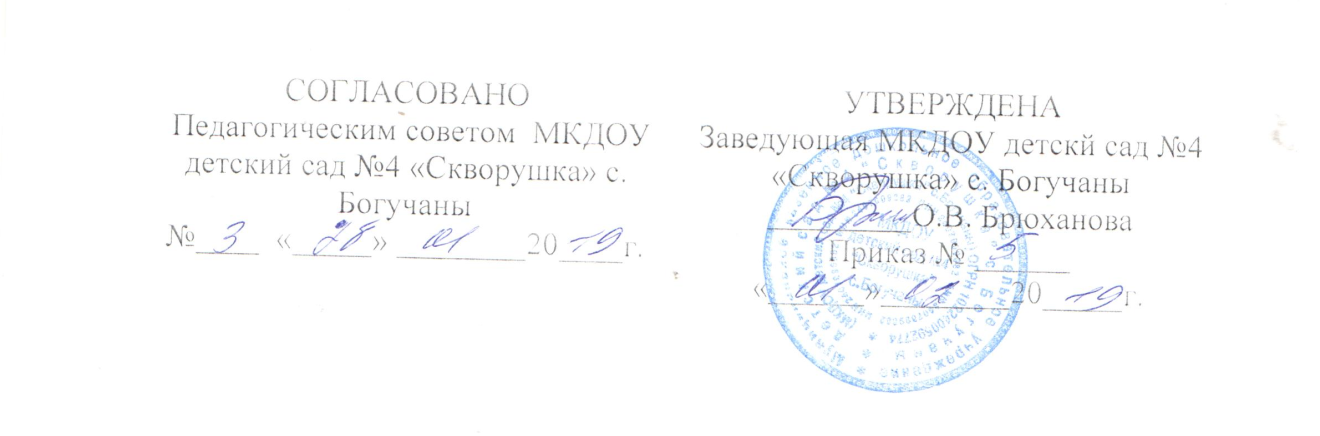                                                                       Положениео порядке подготовки и организации проведения самообследования  муниципального казенного дошкольного образовательного учреждения детского сада № 4  «Скворушка» с. БогучаныОбщие положенияНастоящий порядок проведения самообследования (далее – Порядок) определяет основные нормы и принципы проведения самообследования в Муниципальном казённом дошкольном образовательном учреждении детский сад №4 «Скворушка» с. Богучаны (далее - МКДОУ)1.2. Порядок разработан в соответствии с Федеральным законом от 29.12.2012 № 273-ФЗ «Об образовании в Российской Федерации», приказом Минобрнауки России от 14.06.2013 № 462 «Об утверждении порядка проведения самообследования образовательной организацией», приказом Минобрнауки России от 10.12.2013 № 1324 «Об утверждении показателей деятельности организации, подлежащей самообследованию».2. Цели и задачи самообследования2.1. Самообследование проводится ежегодно с целью обеспечения доступности и открытости информации о деятельности образовательного учреждения.2.2. Задачами самообследования являются:– оценка образовательной деятельности образовательного учреждения, в том числе системы управления, содержания и качества подготовки обучающихся, организации учебного процесса, востребованности выпускников, качества кадрового, учебно-методического, библиотечно-информационного обеспечения, материально-технической базы, функционирования внутренней системы оценки качества образования; – анализ показателей деятельности образовательного учреждения, установленных федеральным органом исполнительной власти, осуществляющим функции по выработке государственной политики и нормативно-правовому регулированию в сфере образования.2.3. При проведении самообследования могут быть использованы результаты мониторинга внутренней системы оценки качества образования.2.4. По итогам самообследования образовательное учреждение:– выявляет уровень соответствия образовательной деятельности требованиям законодательства, в том числе позитивные и (или) негативные тенденции в объектах оценивания;– определяет резервы развития образовательного учреждения и (или) причины возникновения отклонений объектов самообследования, в том числе составляет прогнозы изменений в объектах самообследования;– корректирует систему внутренней оценки качества образования с учетом использованных процессе самообследования методик, способов оценки и (или) выявленных недостатков объектов самооценки;– принимает меры по коррекции выявленных негативных тенденций образовательной деятельности и при необходимости вносит изменения во внутреннюю систему оценки качества образования.3. Организация самообследования3.1. Образовательное учреждение проводит самообследование ежегодно.3.2. Проведение самообследования включает в себя:– планирование и подготовку работ по самообследованию учреждения;– организацию и проведение самообследования в учреждении;– обобщение полученных результатов и на их основе формирование отчета;– рассмотрение отчета органом управления учреждения, к компетенции которого относится решение данного вопроса.3.3. Для проведения самообследования используются следующие формы и методы:– мониторинг качества подготовки воспитанников;– плановые запросы информации;– анализ качественных и количественных показателей деятельности образовательного учреждения;– экспертная оценка деятельности, включая экспертизу документов;– анкетирование, опросы;– иные формы и методы, позволяющие оценить качество оказываемых образовательным учреждением услуг.3.4. Руководитель образовательного учреждения издает приказ об утверждении сроков проведения самообследования и составе рабочей группы, ответственной за проведение самообследования и подготовку отчета.3.5. Для проведения самообследования привлекаются руководитель образовательной организации, старший воспитатель, заведующий хозяйством, медсестра, руководители (члены) методических объединений, педагоги и иные заинтересованные лица.5. Оформление результатов самообследования5.1. Результаты самообследования предоставляются в форме отчета, включающего аналитическую часть и результаты показателей деятельности образовательного учреждения, подлежащие самообследованию.5.2. Отчетным периодом является предшествующий самообследованию календарный год.5.3. Отчет о самообследовании подписывается руководителем и заверяется печатью образовательного учреждения.5.4. Отчет о самообследовании образовательного учреждения направляется учредителю и размещается в информационно-телекоммуникационных сетях, в том числе на официальном сайте образовательного учреждения в сети Интернет не позднее 20 апреля текущего года.                                                                                                                                           Приложение 2План подготовки и проведения работ по самообследованиюМКДОУ № п\пМероприятияСрокиОтветственные1.Изучение нормативно- правовых документов по вопросам проведения самообследования ДОУ   ПостоянноЗаведующийчлены рабочей группы2.Анализ организации образовательной деятельности, качества подготовки воспитанников, учебного процесса ПостоянноЗаведующийчлены рабочей группы3.Анализ системы управления ДОУ, кадрового обеспеченияДо 27.03.2019Заведующийчлены рабочей группы4.Анализ качества учебно - методического обеспечения, библиотечного- информационного обеспеченияДо 27.03.2019Заведующийчлены рабочей группы5.Анализ качества материально- технического обеспеченияДо 27.03.2019Старший воспитательмедсестра6.Анализ качества медицинского обеспечения, системы охраны здоровья воспитанников, качества организации питания.До 27.03.2019Старший воспитательмедсестра7.Оценка функционирования внутренней системы оценки качества образования, анализ показателей деятельности ДОУДо 27.03.2019заведующий 8.Представление и обобщение информации по результатам анализаДо 27.03.2019 заведующий 6.Формирование отчета о самообследовании ДОУДо 27.03.2019 заведующий 7.Рассмотрение и утверждение отчета о самообследовании на заседании Педагогического советаДо 12.04.2019 заведующий 8.Размещение отчета  по самообследованию  на сайте ДОУДо 20.04.2019 заведующий 